Publicado en Santander el 15/01/2021 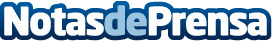 DRAEGER reinventa con su espectacular espacio en Santander la experiencia de compra de sus productosDraeger y El Corte Inglés inauguran mucho más que una tienda, en la que dar rienda suelta a la creatividad, descubrir en primera persona una asombrosa oferta de productos y disfrutar de una experiencia de compra como nunca se había vivido antesDatos de contacto:ME Comunicación910 114 271Nota de prensa publicada en: https://www.notasdeprensa.es/draeger-reinventa-con-su-espectacular-espacio Categorias: Nacional Interiorismo Marketing Cantabria Consumo http://www.notasdeprensa.es